 RM 04092	a   visão	é	um	órgãos	dos	sentidos	e	é	por	meio	desse	sentido  gue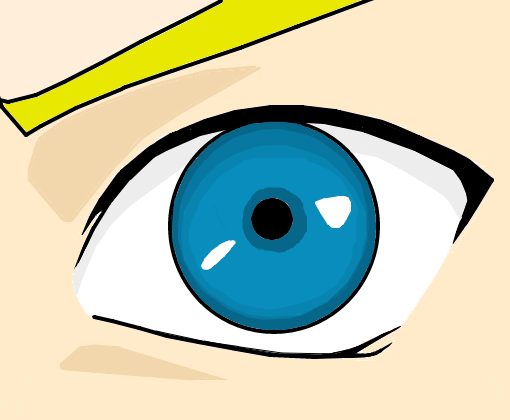 